   РЕГИОНАЛЬНАЯ АССОЦИАЦИЯ «СТРОИТЕЛИ ТПП РБ»ПРОТОКОЛ № 59ПравленияРегиональной ассоциации «Строители ТПП РБ»Дата заседания: «2» ноября 2017г.Место заседания: г. Улан-Удэ, ул. Ленина, 25.Время начала заседания: «16» часов «00» минут Время окончания заседания: «16» часов «20» минут.Форма: очная.Присутствовали члены Правления Региональной ассоциации «Строители ТПП РБ» (далее – Ассоциация): Михеев А.Т., Гусляков В.А., Доржиев Г.Ю., Батуев В., Хусаев В.Л., Байминов В.Н. Отсутствовали: - нет;Кворум для проведения заседания Правления  СРО РА «Строители ТПП РБ» имеется, Правление правомочно принимать решения.Приглашенные лица:Исполнительный директор Ассоциации Елисафенко Владимир Леонидович;Секретарь Правления Кочетова Лидия Васильевна.ПОВЕСТКА ДНЯ ЗАСЕДАНИЯ ПРАВЛЕНИЯ:1.Установление уровня ответственности   согласно средствам, внесенным в компенсационный фонды  возмещения вреда и обеспечения договорных обязательств.По вопросам  повестки дняСлушали  по  вопросу:Исполнительного директора  СРО   РА «Строители ТПП РБ»  Елисафенко  В.Л Решили :Установить право   организациям  - включенным в Реестр членов СРО  РА «Строители ТПП РБ»,  осуществлять строительство, реконструкцию, капитальный ремонт объектов  капитального строительства в соответствии со средствами, оплаченными в  компенсационный Фонд обеспечения договорных обязательств (ФОДО):- Общество с ограниченной ответственностью "ВСЭМмпромкомплектС»- Общество с ограниченной ответственностью «БурГражданСтрой»Повестка дня исчерпана.  Предложений и дополнений в повестку дня собрания не поступило. Заседание Правления объявляется закрытым. Исполнительный директор   Елисафенко В.Л.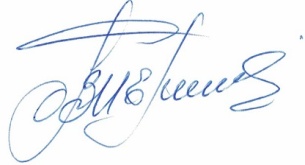 Секретарь Правления                                               Кочетова Л.В. .г. Улан-Удэ, ул. Ленина, д. 25, тел. 8(3012) 21-55-88,( 89021)642246;  e-mail: sro@tpprb.com